вторник: Беседы об искусстве (2 «в», 2 «г»  класс),  Живопись (5 «а», 5 «б» класс)среда: Беседы об искусстве  (1 «е» класс), Композиция прикладная (1 «е» класс), Композиция станковая (4 «б» » класс), Скульптура (4 «б» » класс)четверг: Беседы об искусстве  («д» , 3 «в»), Композиция прикладная (1 «а», 1 «б», 1 «в», 1 «г» » класс)пятница: История искусств (3 «е» » класс), Скульптура(3 «е» » класс), Живопись (1 «а» » класс), Композиция станковая (2 «а», 2 «б» класс)	План дистанционной работы преподавателя Юровой Елены СергеевныНазвание предпрофессиональной/общеразвивающей программы «Живопись», «ДПИ»День недели: ВторникДень недели: СредаДень недели: ЧетвергДень недели: ПятницаПредметКлассДата(день недели)ОписаниеЗадание на дистанционное обучениеРесурсОбратная связьБеседы об искусстве2 «в»2 «г»Вторник19.05.20Тема: «Искусство дизайна»Тема рассчитана на 2 урока.Продолжение темы от 12.05.20Придумать и нарисовать в тетради собственный объект дизайна. Он может принадлежать к любому виду дизайна: мебель, посуда, машина, одежда и т.д. Фотографию работы, выполненной в тетради прислать преподавателю.Юрова Елена Сергеевнаhttps://vk.com/id36765559Живопись 5 «а»5 «б»Вторник19.05.20Тема: «Натюрморт из предметов быта при естественном (холодном) освещении». Материал: акварель.Работа рассчитана на 6 уроков.Продолжение темы от 12. 05. 201-й урокРабота в цвете. Материал – акварель. Анализ тональных особенностей, колорита постановки. Прописка света, тени, полутени на предметах с учетом освещения. В самых освещенных метах оставляем белую бумагу. Фотографируем работу и присылаем преподавателю для консультации.2-й урок Прописывается всё, начиная с дальнего плана, работа акварелью ведется быстро, аккуратно. Сравнивается  тональность предметов, планов. Лепка мазком формы, передача материальности и пространства. Фотографируем работу и присылаем преподавателю для консультации.3-й урок Завершение работы. Прописываем  предметы, не забывая о взаимовлияниях (рефлексы). Обобщаются те участки, которые дробятся, либо светлые по тону. Прописываются детали, усиливаются контрасты (свет, тени)  на переднем плане. Фотография готовой работы высылается преподавателю. Последовательность работы над натюрмортом можно посмотреть здесь: https://drive.google.com/open?id=1OPSqfjiATl13O5uiBJCakluiWoNdH-d5Юрова Елена Сергеевнаhttps://vk.com/id36765559ПредметКлассДата(день недели)ОписаниеЗадание на дистанционное обучениеРесурсОбратная связьБеседы об искусстве1 «е»Среда20.05.20Тема: «Музеи Нижнего Тагила».  Тема рассчитана на 1 урокПо материалу (ссылка на материал:  https://drive.google.com/open?id=1FkU1tBgb4dWc4sxw1UKGeFVZwOd3GIO0)  составить конспект в тетради: основные музеи Нижнего Тагила, чему посвящены и какие коллекции в них представлены. Ответить на вопрос: какие музе вы посещали и  в каких вам хочется побывать? Юрова Елена Сергеевнаhttps://vk.com/id36765559Композиция прикладная1 «е»Среда20.05.20Тема: «Стилизация человека. Портрет».  Работа рассчитана на 6 уроков.Продолжение темы от 13.05.201 урокУвеличение выбранного эскиза на формат А3. На формате можно сделать рамочку, отступив от края листа по 1 см. Уточнение формы и деталей. Фотографию работы прислать преподавателю для получения рекомендаций.2 урокРабота в материале. Техника  - аппликация.  Фотографию работы прислать преподавателю для получения рекомендаций.Юрова Елена Сергеевнаhttps://vk.com/id36765559Композиция станковая4 «б»Среда20.05.20Тема: «Иллюстрация к литературному произведению. Создание творческой композиции по мотивам литературных произведений зарубежных классиков».Продолжение работы от 29.04.20.1 урок Увеличение выбранного эскиза на формат А3. Фотография работы присылается преподавателю для получения рекомендаций.2 урокВыполнение работы в цвете Материал и техника на выбор ученика. Фотографию готовой работы   прислать преподавателю. Оценивается проделанная работа. Обучающиеся получают рекомендации.Юрова Елена Сергеевнаhttps://vk.com/id36765559Скульптура4 «б»Среда20.05.20Тема: «Фигура человека» Продолжение работы от  06.05.201урокПроработка формы. Уточнение характерных особенностей выбранного персонажа.В процессе работы фотографируем и присылаем фото для получения рекомендаций.2 урокДетализация. Проработка мелких деталей. В процессе работы фотографируем и присылаем фото для получения рекомендаций.Юрова Елена Сергеевнаhttps://vk.com/id36765559ПредметКлассДата(день недели)ОписаниеЗадание на дистанционное обучениеРесурсОбратная связьБеседы об искусстве1 «д»Четверг21.05.20Тема: «Музеи Нижнего Тагила».  Тема рассчитана на 1 урокПо материалу (ссылка на материал:  https://drive.google.com/open?id=1FkU1tBgb4dWc4sxw1UKGeFVZwOd3GIO0)  составить конспект в тетради: основные музеи Нижнего Тагила, чему посвящены и какие коллекции в них представлены. Ответить на вопрос: какие музе вы посещали и  в каких вам хочется побывать?Юрова Елена Сергеевнаhttps://vk.com/id36765559Беседы об искусстве3 «в»Четверг21.05.20Тема:  «Мой родной город вчера и сегодня». Тема рассчитана на 2 урокаПродолжение темы от 14.05.20Продолжение работы над итоговым проектом «Мой родной город вчера и сегодня». Подбор материала и знакомство с историей города, его фотоархивом.  Составить рассказ об известном человеке, месте (здания, парки и т. д.) или предмете (экспонате), которыми знаменит наш город. Выбираете что то одно. В рассказ должна входить историческая справка (биография), вклад в историю города (а может даже и страны), актуальность, а так же своя точка зрения на исследуемый материал. Объём рассказа должен не менее 2-х печатных страниц. Работа может быть выполнена в форме презентации или в программе «Word» Работа присылается преподавателю для получения рекомендаций.Юрова Елена Сергеевнаhttps://vk.com/id36765559Композиция прикладная1 «а»1 «б»1 «в»1 «г»Четверг21.05.20Тема: «Стилизация. Стилизация животных». Тема рассчитана на 3 урока.Продолжение темы от 14.05.20Изучить материал по теме: «Способы стилизации» (ссылка на материал: https://www.youtube.com/watch?v=Z_Ivx41Z2EE).  Обращаем внимание на стилизацию с привязкой фона. Выбранный эскиз увеличить на формат А3. Работа в цвете. Материал – гуашь. Цветовая гамма не ограничена. Примеры работ: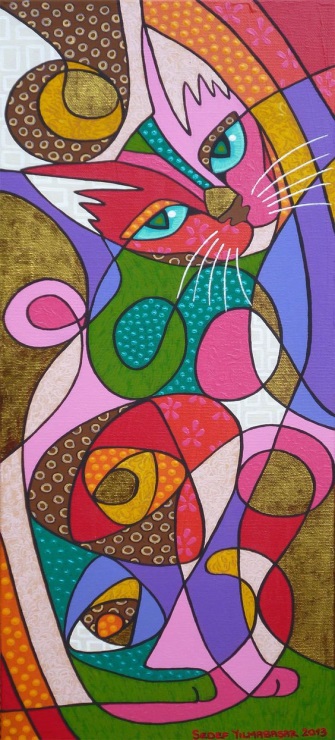 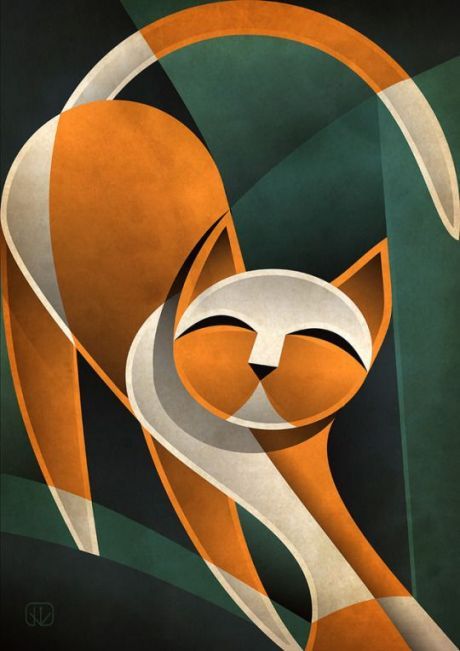 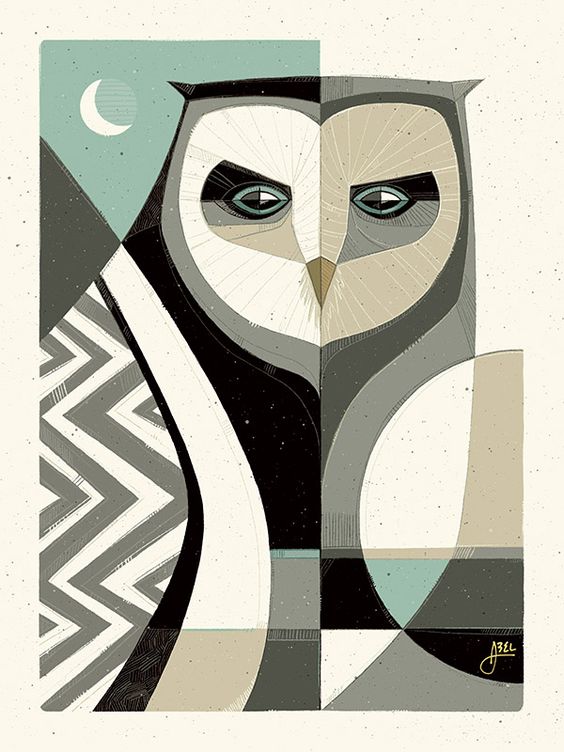 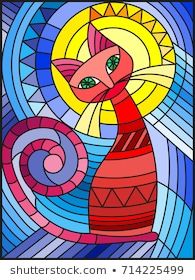 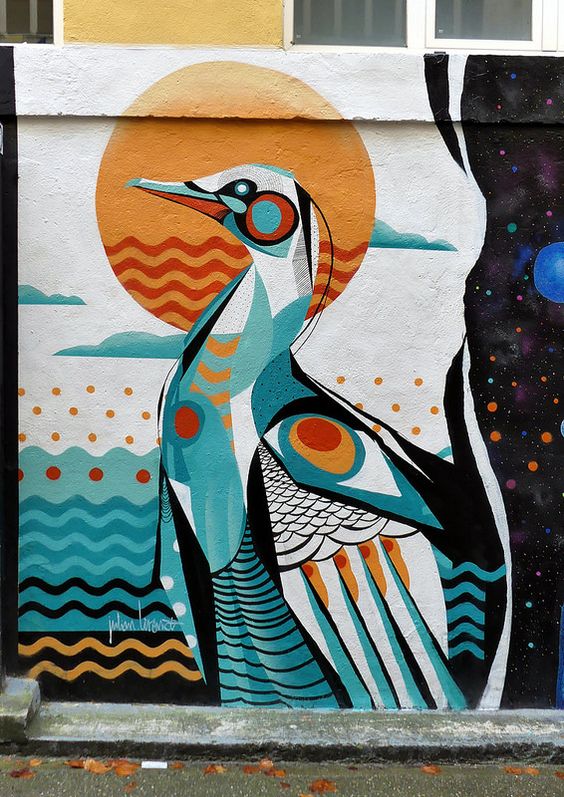 Юрова Елена Сергеевнаhttps://vk.com/id36765559ПредметКлассДата(день недели)ОписаниеЗадание на дистанционное обучениеРесурсОбратная связьИстория искусств3 «е»утроПятница22.05.20Тема: «Итоговое тестирование». Тема рассчитана на 2 урока.1-й урокВыполнение итоговой работы (ссылка на тест: https://drive.google.com/open?id=1kze1kHnwOGA1UtyCwhwT0j62gx7ImSYY).2-й урок Продолжение работы над тестом. Фотографию выполненной работы в тетради прислать преподавателю.Юрова Елена Сергеевнаhttps://vk.com/id36765559Скульптура3 «е»утроПятница22.05.20Тема: «Лепка декоративной рамки». Продолжение работы от 15.05.201-й урокПодготовка плинта – картона. Примерный размер картона – А6 (окончательный размер будет зависеть от основных пропорций рамки и подбирается индивидуально). На картон наносится слой пластилина от 2 до 3 мм, затем на него переносится рисунок. Фотографию работы прислать преподавателю для получения рекомендаций.2-й урок Лепка декоративной рамки. Фотографию работы прислать преподавателю. Юрова Елена Сергеевнаhttps://vk.com/id36765559Живопись1 «а»Пятница22.05.20Тема: «Натюрморт с кувшином».Задание рассчитано на 6 уроковПродолжение работы от 15.05.201 урокРабота в цвете. Материал – акварель. Прописка света, тени, полутени на предметах с учетом освещения. В самых освещенных метах оставляем белую бумагу. 2 урок Передать цвето-тональные отношения, «пролепить» объем предметов цветом, учитывая свет и падающую тень.  3 урок Завершение работы. Прописываем  предметы, не забывая о взаимовлиянии (рефлексы). Фотография готовой работы высылается преподавателю.  Этапы работы над натюрмортом: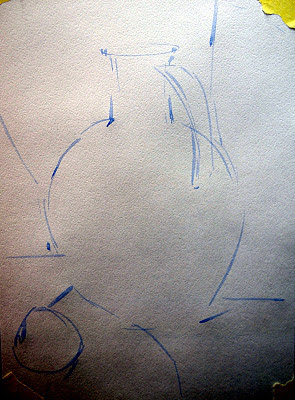 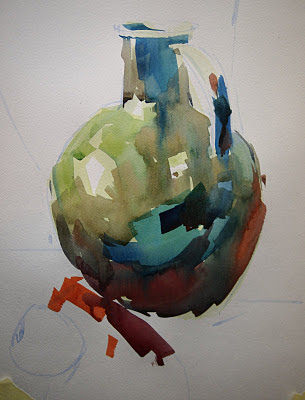 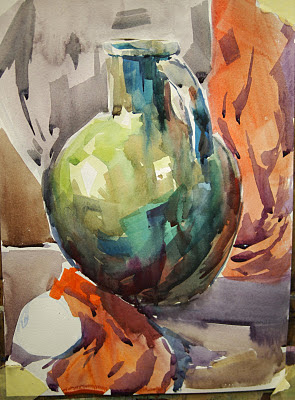 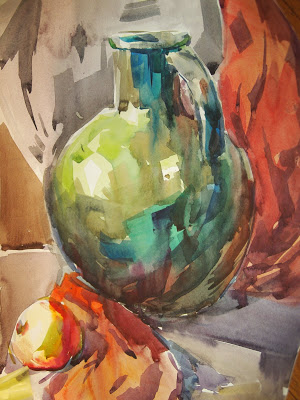 Юрова Елена Сергеевнаhttps://vk.com/id36765559Композиция станковая2 «а»2 «б»Пятница22.05.20Тема: «Декоративный натюрморт в графической технике». Продолжение темы от 08.05.201 урокУвеличить выбранный   формат А3. Детализация и подбор выразительных средств. Фотографии эскизов высылаются преподавателю для получения дальнейших рекомендаций.2 урок Выполнение натюрморта в графической технике. В качестве материала подойдут: гелиевые и капиллярные ручки, маркеры разной толщины. Работа будет интереснее, если использовать линии разной толщины. Обращаем внимание, что каждый графический приём, даёт разный тон! Заполняем натюрморт графическими приёмами согласно тональному эскизу (если делать это без учёта тона предмета, то предметы  и драпировки будут выглядеть одинаково и затеряются в общем рисунке). Фотографию работы прислать преподавателю для получения рекомендаций.Юрова Елена Сергеевнаhttps://vk.com/id36765559